                                                 Аннотация к рабочей программе «Технология» 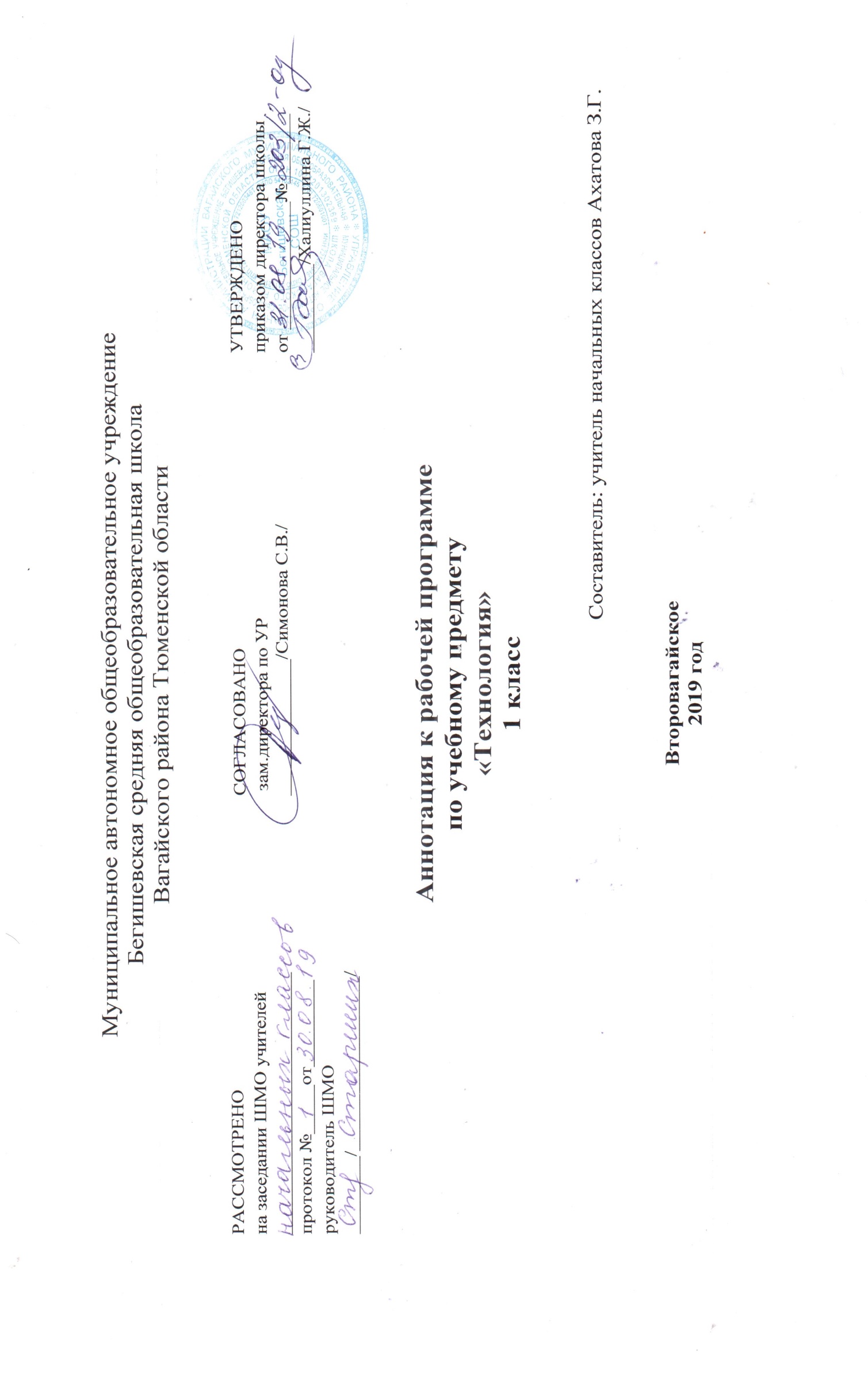 Рабочая программа учебного предмета «Технология» в 1 классе составлена на основе следующих документов:1.Закон Российской Федерации «Об образовании в Российской Федерации» от 29.12.2012 № 273(в редакции от 26.07.2019);. 2. Федеральный государственный образовательный стандарт начального общего образования (утверждён приказом Министерства образования и науки РФ от 06.10.2009 г. пр. №373 (с изменениями на 31. 12. 2015);3.	Основная образовательная программа начального общего образования Муниципального автономного общеобразовательного учреждения Бегишевская средняя общеобразовательная школа Вагайского района Тюменской области;4.	Примерная программа начального общего образования по технологии;5.	Учебный план начального общего образования Муниципального автономного общеобразовательного учреждения  Бегишевской средней общеобразовательной школы Вагайского района Тюменской области;Рабочая программа  по технологии  разработана на основе Федерального государственного образовательного стандарта начального общего образования, авторской программы Роговцева,Н.И.Преподавание учебного предмета «Технология» в 1 классе осуществляется по следующим учебникам:Роговцева,Н.И. Технология. 1класс: учебник для общеобразоват.учреждений/Н.И.Роговцева, Н. В. Богданова, И. П. Фрейтаг. – М. : Просвещение, 2019.                                                                                      1Роговцева, Н. И. Технология. 1класс:рабочая тетрадь:пособие для учащихся общеобразоват.учреждений / Н. И. Роговцева, Н. В. Богданова, И. П. Фрейтаг. – М. : Просвещение, 2019. Роговцева, Н. И. Уроки технологии:человек,природа,техника: 1кл.  :пособие для учителя/Н.И.Роговцева, Н. В. Богданова, И. П. Фрейтаг ; Рос.акад. наук, Рос. акад. образования, изд-во «Просвещение». – М. : Просвещение, 2019. Программа и материал УМК рассчитан на 33 часа в год, 1 час в неделю, что соответствует учебному плану в 1 классе. Цели изучения   курса  технологии:     приобретение личного опыта как основы обучения и познания; приобретение первоначального опыта практической преобразовательной деятельности на основе овладения технологическими знаниями, технико-технологическими умениями и проектной деятельностью; формирование позитивного эмоционально-ценностного отношения к труду и людям труда. Основные  задачи  курса:духовно-нравственное развитие учащихся; освоение нравственно-этического и социально-исторического опыта человечества, отраженного в материальной культуре; развитие эмоционально-ценностного отношения к социальному миру и миру природы через формирование позитивного отношения к труду и людям труда; знакомство с современными профессиями; формирование идентичности гражданина России в поликультурном многонациональном обществе на основе знакомства с ремеслами народов России; развитие способности к равноправному сотрудничеству на основе уважения личности другого человека; воспитание толерантности к мнениям и позиции других; формирование целостной картины мира (образа мира) на основе познания мира через осмысление духовно-психологического содержания предметного мира и его единства с миром природы, на основе освоения трудовых умений и навыков, осмысления технологии процесса изготовления изделий в проектной деятельности; развитие познавательных мотивов, интересов, инициативности, любознательности на основе связи трудового и технологического образования с жизненным опытом и системой ценностей, ребенка, а также на основе мотивации успеха, готовности к действиям в новых условиях и нестандартных ситуациях; 3